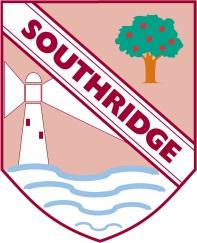                  Southridge First School – Home LearningPlease keep your work in a folder and hand it to your teacher when you return to school(If you are unable to print from home please just write what you can on paper and return to school)Helpful resources Oak academy home learning BBC Bitesize home learning Top marksRockstar maths  Year Group :      3                              Week beginning: 1.6.20English: (For the week) Week 7Reading: Please encourage your child to read every day –books from home.Encourage your child to read aloud and in their head.Ask your child questions about the text e.g. What do you think that word means? Can you think of another word you could use? How does the character feel? What do you think will happen next / can you think of another ending to the story?English: (For the week)Spelling: Summer 2 week 1- Please can you learn this week’s spellings. Tasks: (Daily) GrammarMonday- Write a character description (Year 3 English Monday) Tuesday- Create an acrostic Poem using the word WORLD WAR. Wednesday- Complete the Winston Churchill reading comprehensionThursday – Task- Children to plan a letter home using what you found out on Wednesdays foundation subject activity. Use the Evacuee letter planning frame to help you do this.   Friday- Write up your letter from the plan you produced on Thursday. English: (For the week) Week 7HandwritingPlease copy out a passage from a book /poem in your best handwriting Maths: (For the week) Week 7Mental Maths – 5 minute MathsPlease complete the attached sheet - two strips per day is enoughTasks: (Daily)Monday – Turns and angles- Choose one page to complete (Maths year 3 Monday) - Then complete the extension task- Only do one page. (Year 3 Monday extension task) Tuesday – Right angles in shapes - - Choose one page to complete (Maths year 3 Tuesday) - Then complete the extension task- Only do one page. (Year 3 Tuesday extension task).Wednesday – Comparing angles- Only complete one page (Year 3 Maths Wednesday)Thursday– Complete the tricky challenge- Replace the shapes with numbers to complete the tables. (Year 3 Maths Thursday). Friday- Addition and subtraction missing number problem- Fill in the missing spaces to complete the problem.  (Year 3 Maths Friday). Foundation- Monday- History- Read through the powerpoint (How did WW2 begin)- Task answer the questions about how WW2 began. (Question sheet, How did WW2 begin) Wednesday WWII https://www.bbc.co.uk/programmes/p01043x5-  .Then read through the powerpoint about the evacuation of children in WWII (Children evacuees.)-   Your task is to create a poster about what each child could take with them in their suitcase. Use this document to help you with this activity (Evacuee boy& girl, clothing, suitcase, game)Friday- D&T/Art– Make a spitfire (WW2 plane) and decorate it using household materials. 